BOSNA I HERCEGOVINA                                                                                                                                                                                                      Obrazac 2 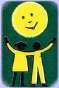 FEDERACIJA BOSNE I HERCEGOVINE KANTON SARAJEVO JAVNA USTANOVA  ''DJECA SARAJEVA’’ S A R A J E V O PRIJAVA ZA UPIS DJETETA U OBAVEZNI PROGRAM ZA DJECU U GODINI PRED POLAZAK U ŠKOLU Odgovori na sljedeća pitanja od izuzetne su važnosti za zdravlje i boravak djeteta u vrtiću. Na sljedeća pitanja odgovarate pod svojom punom savješću i odgovornošću.Napomena: Izjavljujem i vlastoručnim potpisom potvrđujem da su podaci navedeni u prijavi za upis djeteta i priloženoj dokumentaciji tačni i potpuni te ovlašćujem JU Djeca Sarajeva da iste ima pravo provjeravati, obrađivati, čuvati i koristiti u skladu sa Zakonom o zaštiti ličnih podataka i drugim važećim zakonskim propisima. Raspored rada grupa u vrtićima/školama će se izvršiti u skladu sa raspoloživim kapacitetima i drugim relevantnim podacima. Potpis roditelja/staratelja: .................................................                               Datum zaprimanja prijave: ...............................................          Djelovodni broj: ....................................................                                                                (popunjava službeno lice)                                            (popunjava službeno lice) IME I PREZIME DJETETA JMBGDATUM I MJESTO ROĐENJA ADRESA STANOVANJA OPĆINA STANOVANJANAZIV VRTIĆA ILI OSNOVNE ŠKOLE ZA KOJU PRIJAVLJUJETE DIJETE IME (DJEVOJAČKO PREZIME) PREZIME MAJKE IME I PREZIME OCA STRUČNA SPREMA I ZANIMANJE STRUČNA SPREMA I ZANIMANJE NAZIV I ADRESA POSLODAVCA NAZIV I ADRESA POSLODAVCA BROJ TELEFONA POSLODAVCA BROJ TELEFONA POSLODAVCA KONTAKT TELEFON MAJKE 	 KONTAKT TELEFON OCA E-MAIL ADRESA MAJKE 	 E-MAIL ADRESA OCA UKUPAN BROJ ČLANOVA PORODICE 	 UKUPAN BROJ DJECE Da li ste samohrani roditelj ili zakonski staratelj djeteta? DA                NE Ukoliko je odgovor DA, obavezno je izjavu potkrijepiti rješenjem nadležne institucije. Ukoliko je odgovor DA, obavezno je izjavu potkrijepiti rješenjem nadležne institucije. KO ĆE, OSIM RODITELJA, DOVODITI DIJETE U VRTIĆ I ODVODITI DIJETE IZ VRTIĆA? KO ĆE, OSIM RODITELJA, DOVODITI DIJETE U VRTIĆ I ODVODITI DIJETE IZ VRTIĆA? KO ĆE, OSIM RODITELJA, DOVODITI DIJETE U VRTIĆ I ODVODITI DIJETE IZ VRTIĆA? Ime i prezime Ime i prezime 	 Ime i prezime Telefon Telefon Telefon Da li je dijete redovno vakcinisano? DA                NE Da li dijete boluje od neke bolesti? Ako DA, od koje? DA                NE .................................................................... Da li dijete pokazuje razvojna odstupanja? DA                NE Da li je dijete alergično na neku hranu ili nešto drugo? DA                NE ..................................................................... 